П О С Т А Н О В Л Е Н И ЕПРАВИТЕЛЬСТВА  КАМЧАТСКОГО КРАЯ             г. Петропавловск-КамчатскийПРАВИТЕЛЬСТВО ПОСТАНОВЛЯЕТ:Признать утратившим силу пункт 23 части 2.1 раздела 2 приложения к постановлению Правительства Камчатского края от 18.12.2012 № 561-П «Об утверждении Положения об Агентстве по туризму и внешним связям Камчатского края».Настоящее постановление вступает в силу через 10 дней после дня его официального опубликования.Губернатор Камчатского края				                     В.И. ИлюхинИсполнитель: Савченко Ксения Викторовна Консультант отдела прогнозирования и развития инфраструктуры туризмаАгентства по туризму и внешним связям Камчатского края тел.: (4152) 22-08-12  Пояснительная запискак проекту постановления Правительства Камчатского края«О внесении изменения в постановление Правительства Камчатского краяот 18.12.2012 № 561-П «Об утверждении Положения обАгентстве по туризму и внешним связям Камчатского края»	Проект постановления Правительства Камчатского края разработан в целях внесения изменения в Положение об Агентстве по туризму и внешним связям Камчатского края в связи вступлением в силу с 1 января 2019 года Федерального закона от 05.02.2018 № 16-ФЗ «О внесении изменений в Федеральный закон «Об основах туристской деятельности в Российской Федерации» и Кодекс Российской Федерации об административных правонарушениях в целях совершенствования правового регулирования предоставления гостиничных услуг и классификации объектов туристской индустрии», согласно которому аккредитация организаций, осуществляющих классификацию гостиниц, горнолыжных трасс и пляжей, отнесена к полномочиям органов государственной власти Российской Федерации в сфере туризма.	В соответствии с постановлением Правительства Камчатского края от 18.05.2010 № 228-П «Об утверждении Положения о порядке проведения антикоррупционной экспертизы нормативных правовых актов и проектов нормативных правовых актов исполнительных органов государственной власти Камчатского края» настоящий проект постановления Правительства Камчатского края 31 января 2019 года размещен на Едином портале проведения независимой антикоррупционной экспертизы и общественного обсуждения проектов нормативных правовых актов Камчатского края (htths://npaproject.kamgov.ru) в срок до 12 февраля 2019 года.В соответствии с постановлением Правительства Камчатского края от 06.06.2013 № 233-П «Об утверждении Порядка проведения оценки регулирующего воздействия проектов нормативных правовых актов Камчатского края и экспертизы нормативных правовых актов Камчатского края» проект постановления Правительства Камчатского края оценке регулирующего воздействия не подлежит.	Принятие представленного проекта постановления Правительства Камчатского края не потребует дополнительного финансирования из краевого бюджета.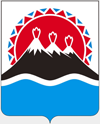 №О внесении изменения в постановление Правительства Камчатского края от 18.12.2012 № 561-П «Об утверждении Положения об Агентстве по туризму и внешним связям Камчатского края»СОГЛАСОВАНО:Вице-губернатор Камчатского края -руководитель Аппарата Губернатора и Правительства Камчатского краяА.Ю. ВойтовРуководитель Агентства по туризму и внешним связям Камчатского краяЕ.А. СтратоноваНачальник Главного правового управления Губернатора и Правительства Камчатского краяС.Н. Гудин